Результаты  ЕГЭ – 2018 года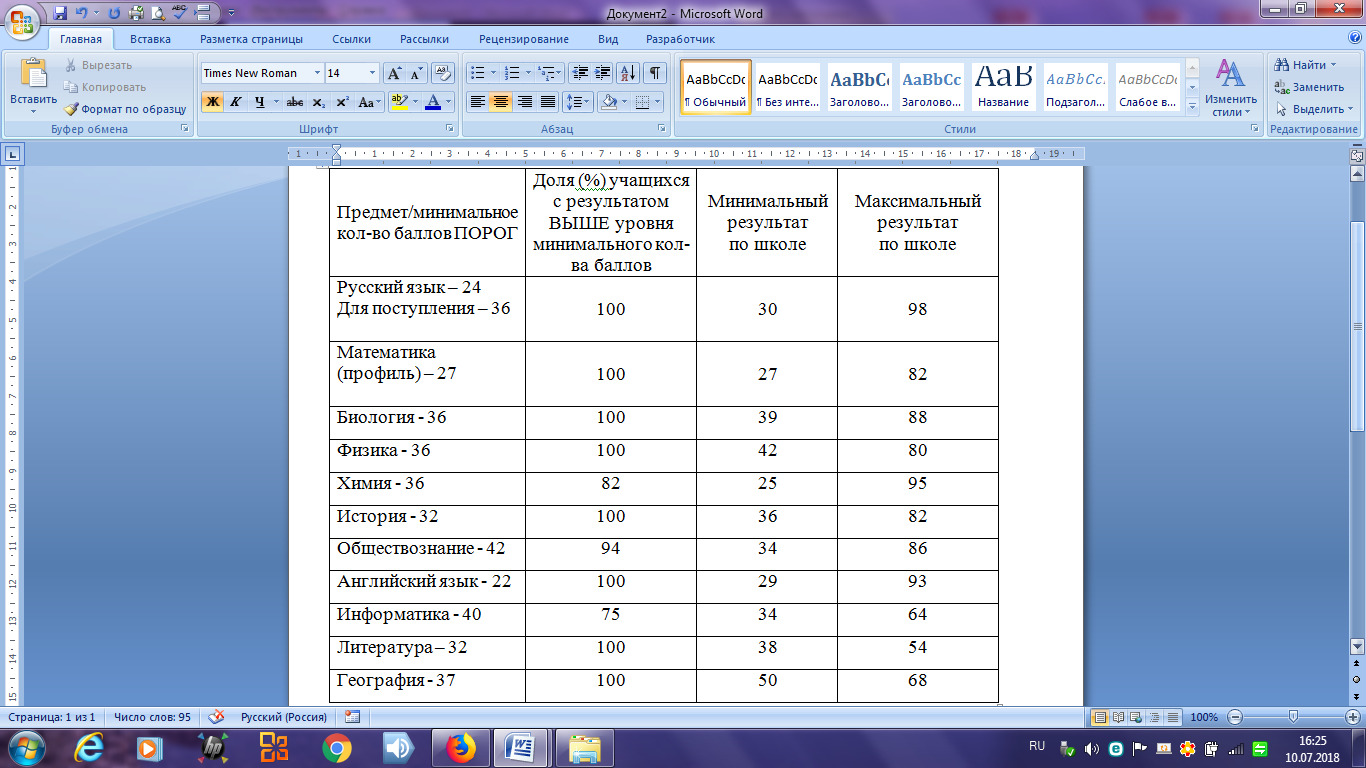 Предмет/минимальное кол-во баллов ПОРОГДоля (%) учащихся с результатом ВЫШЕ уровня минимального кол-ва балловМинимальный результат по школеМаксимальный результат по школеРусский язык – 24Для поступления – 361003098Математика(профиль) – 271002782Биология - 361003988Физика - 361004280Химия - 36822595История - 321003682Обществознание - 42943486Английский язык - 221002993Информатика - 40753464Литература – 321003854География - 371005068